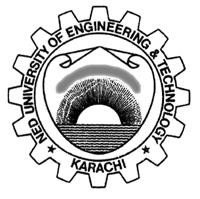 Department of   	<FYDP Course Code> Final Year Design ProjectProposal for the Final Year Design ProjectNature of Project [Tick all that applicable]Brief Outline (Problem Identification and Significance)ObjectivesScopeProposed MethodologyResources InvolvedDescription of Industrial Support (If any)SDGs (If Applicable)Gantt ChartDetails of Project TeamStudentsSupervisors / Advisors                       (Signature of Chairperson)Date: ____________________________DomainDomain 1Domain 2Domain 3Domain 4Domain 5Domain 6New Project OR	☐ Extension of Existing ProjectIndustrial CollaborationFundedOther Department Collaboration(If yes) Department  Name 	Other Academic Institution Collaboration(If yes) Institution  Name 	Other Academic Institution Collaboration(If yes) Institution  Name 	No PovertyZero HungerGood Health and Well-Being☐Quality EducationGender EqualityClean water and SanitationAffordable and Clean EnergyDecent Work and Economic growthIndustry, Innovations and InfrastructureReduced InequalitiesSustainable Cities and CommunitiesResponsible Consumption and ProductionClimate actionLife Below WaterLife on LandPeace, Justice and Strong InstitutionsPartnershipsYear20	to 20_ 	20	to 20_ 	20	to 20_ 	20	to 20_ 	20	to 20_ 	20	to 20_ 	20	to 20_ 	20	to 20_ 	20	to 20_ 	20	to 20_ 	20	to 20_ 	20	to 20_ 	MonthsTask 1Task 2:Task NNo.NameSeat No.Signature (s)1234NameDesignation & DepartmentAddress & ContactSignature(s)SupervisorCo-Supervisor (If any)Industrial Advisor (If any)For Office Use OnlyFor Office Use OnlyFor Office Use OnlyProject Serial No.: Dated:SignatureConvener Steering CommitteeSignatureFYP CoordinatorProposal ApprovedProposal ApprovedNot ApprovedReturned for Clarification / ModificationComments: (if any)